https://www.uvzsr.sk/index.php?option=com_content&view=article&id=4887:7102021-252-253-254-a-255-vyhlaka-uradu-verejneho-zdravotnictva-slovenskej-republiky&catid=250:koronavirus-2019-ncov&Itemid=1537.10.2021 – 252., 253., 254. a 255. VYHLÁŠKA Úradu verejného zdravotníctva Slovenskej republiky 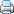 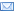 Štvrtok, 07. október 2021 20:45 Prehľad najdôležitejších zmien:

Vyhláška upravujúca činnosť prevádzok

Vestník vlády SR - vyhláška 253.

Účinnosť od 11.10.2021Hodiny vyhradené pre seniorov a ŤZP sa po novom rušia. Doteraz bolo potrebné, aby seniorské hodiny vyčlenili prevádzky v bordových a čiernych okresoch v režime “základ”.Medzi kompletne zaočkované osoby sa pre potreby vyhlášky považujú deti do 12 rokov a 2 mesiacov veku. (Vysvetlenie: lehota bola stanovená tak, aby sa osoba vo veku 12 rokov stihla zaočkovať a po očkovaní jej uplynul potrebný čas, pri ktorom je predpoklad, že sa v tele stihne vytvoriť dostatočná hladina ochranných protilátok.)Explicitne sa uvádza, že pri vstupe do prevádzky je povinné zvoliť si režim, mať o tom na viditeľnom mieste oznámenie a zabezpečiť vstup do priestorov len účastníkom v zvolenom režime (základ, OTP,kompletne zaočkovaní).Režim (základ, OTP, kompletne zaočkovaní) na vstupe do prevádzky si nie sú povinné označiť esenciálne prevádzky a služby vymenované v § 2  odsek 2) predmetnej vyhlášky. Ide napríklad o potraviny, drogérie, lekárne, očné optiky a predajne zdravotníckych pomôcok, kúpele poskytujúce procedúry na základe návrhu lekára, predajne novín a tlačovín, predajne s krmivom pre zvieratá a veterinárne ambulancie, knižnice, čerpacie stanice, opravovne a servis elektroniky strojov, služby STK a emisnej kontroly a podobne.Vyhláška upravujúca režim na hraniciach

Vestník vlády SR - vyhláška 255.

Účinnosť od 15.10.2021Registrácia cez eHranicu bude pri vstupe na SR povinná pre osoby nad 12 rokov a 2 mesiacov veku. (Vysvetlenie: lehota bola stanovená tak, aby sa osoba vo veku 12 rokov stihla zaočkovať a po očkovaní jej uplynul potrebný čas, pri ktorom je predpoklad, že sa v tele stihne vytvoriť dostatočná hladina ochranných protilátok.)Dĺžka karantény po vstupe do SR sa zjednocuje s vnútroštátnou dĺžkou izolácie - pri bezpríznakovom priebehu karantény po vstupe na Slovensko sa končí uplynutím 10. Dňa. Dĺžka karantény sa končí aj obdržaním negatívneho výsledku PCR testu vykonaného najskôr v 5. deň. Karanténa sa netýka osôb, ktoré spĺňajú definíciu plne zaočkovanej osoby v zmysle vyhlášky.Status plne zaočkovanej osoby je po novom pri vstupe na územie SR potrebné preukazovať buď COVID preukazom EÚ alebo iným národným certifikátom tretej krajiny, ktorý musí obsahovať údaje o mene a priezvisku, dátume narodenia, názve vakcíny a jej výrobcov, poradí očkovania a celkovom počte očkovaní danou látkou a dátum posledného očkovania. Národný certifikát musí byť opatrený pečiatkou k tomu poverenému orgánu danej krajiny alebo elektronicky overiteľný a musí byť vyhotovený aj v anglickom jazyku. Osoba, ktorá nie je schopná takto sa preukázať, sa nepovažuje za plne zaočkovanú osobu. (Pozn.: úprava vznikla na žiadosť MZ SR)Na zoznam krajín, pri ktorých sa pasažieri (vrátane zaočkovaných) s príletom na Slovensko nemusia preukazovať PCR testom, pribudli Spojené arabské emiráty. Na základe rokovaní s Ministerstvom dopravy SR sa povinná karanténa po novom nebude vzťahovať na osoby, ktoré vstupujú na územie SR za účelom nevyhnutných úkonov potrebných na získanie pracovného povolenia a dokladov s tým súvisiacich pre povolanie vodiča hromadnej a kamiónovej dopravy v SR a sú schopné preukázať sa pri vstupe na územie SR potvrdením o tejto skutočnosti. Tieto osoby musia zároveň disponovať negatívnym výsledkom PCR testu nie starším ako 72 hodín.Vyhláška upravujúca organizáciu hromadných podujatí

Vestník vlády SR - Vyhláška 254.

Účinnosť od 11.10.2021Medzi kompletne zaočkované osoby sa pre potreby vyhlášky považujú deti do 12 rokov a 2 mesiacov veku. (Vysvetlenie: lehota bola stanovená tak, aby sa osoba vo veku 12 rokov stihla zaočkovať a po očkovaní jej uplynul potrebný čas, pri ktorom je predpoklad, že sa v tele stihne vytvoriť dostatočná hladina ochranných protilátok.)Explicitne sa uvádza, že pri vstupe na hromadné podujatie (HP)  je povinné zvoliť si režim, mať o tom na viditeľnom mieste oznámenie a zabezpečiť vstup do priestorov HP len účastníkom v zvolenom režime (základ, OTP, kompletne zaočkovaní).Pre zhoršujúcu sa epidemiologickú situáciu sa explicitne zakazuje kombinovanie rôznych režimov pre jedno hromadné podujatie.Vyhláška upravujúca izoláciu pozitívnej osoby a karanténu kontaktov

Vestník vlády SR - Vyhláška 252.

Účinnosť od 11.10.2021Obdobne ako v prípade zdravotníckych pracovníkov: Aj u pracovníkov zariadení sociálnych služieb, v prípadoch ak je potrebné zabezpečiť neodkladnú starostlivosť o klienta v zariadení sociálnych služieb a nie je možné zabezpečiť iného pracovníka ZSS ani z okolitých zariadení sociálnych služieb, bude možné, aby pracovník v ZSS, ak je pozitívny a nemá klinické príznaky, poskytoval zdravotnú starostlivosť osobám pozitívnym na ochorenie. Podmienkou je, aby takýto pracovník dodržiaval prísne hygienické štandardy, mal nasadený FFP3 respirátor bez výdychového ventilu resp. prekrytý chirurgickým rúškom, používal ochranné okuliare alebo štít a tiež nepremokavý ochranný plášť s dlhým rukávom alebo jednorazový ochranný oblek.Medzi osoby v osobitnom režime budú po novom zaradení aj  zamestnanci Sociálnej poisťovne a jej pobočiek, zamestnanci pohrebných služieb, pracovníci určení poskytovateľom letových prevádzkových služieb, pracovníci určení prevádzkovateľom medzinárodného letiska a ďalšie osoby, o ktorých tak rozhodne regionálny úrad verejného zdravotníctva alebo vecne príslušný orgán verejného zdravotníctva. Definícia osoby v osobitnom režime je stanovená v paragrafe 4 príslušnej vyhlášky.